Aldırmamanın GücüBüyük Hintli düşünür ve ruhsal öğretmen J. Krishnamurti, elli yıldan uzun bir süre boyunca bütün dünyayı dolaşarak, kelimelerle ifade edilemeyecek olan mesajını kelimelerle vermeye çabaladı. Hayatının sonlarına doğru yaptığı konuşmalarından birinde, seyircileri bir soruyla şaşırttı:“Sırrımı bilmek ister misiniz?” Herkes dikkat kesilmişti. Kalabalığın içinde yirmi ila otuz yıldır onu dinledikleri halde öğretilerinin özünü yakalamayı başaramamış olan çok sayıda insan vardı. Sonunda, bütün bu yıllardan sonra, üstat onlara anlayışın anahtarını verecekti. 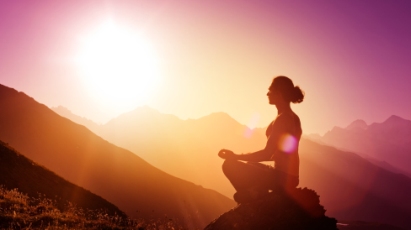 “İşte sırrım,” dedi. “Ne olduğuna aldırmıyorum.”
Daha fazla açıklamadı ve sanırım dinleyicileri öncekinden de daha çok şaşırmıştı. Ama bu basit ifadenin ilettiği mesaj aslında çok güçlüydü.
            Ne olduğuna aldırmadığımda, bunun mesajı nedir? İçsel olarak olanlarla uyum içinde olduğumu gösterir. “Ne olduğu” aslında an içinde durumun ne olduğudur ama içeriği, andaki biçimi kastetmektedir. Ne olduğuyla uyum içinde olmak, olanlarla içsel dirençsizlik halinde bulunmaktır. Hiçbir şeyi zihinsel olarak iyi ya da kötü şeklinde tanımlamamak, sadece olduğu gibi bırakmaktır. Bu, hayatınızda bir değişim yaratmak için herhangi bir şey yapmayacağınız anlamına mı gelir? Hayır, tam aksine. Eylemlerinizin temeli şimdiki anla uyum içinde olduğunda, eylemleriniz Yaşam’ın kendi zekâsıyla güçlenir.Eckhart Tolle – Var Olmanın Gücü